Przedmiot Umowy:Przedmiotem zamówienia jest świadczenie usług całodobowej ochrony mienia (w tym sieci trakcyjnej i torów kolejowych oraz odstawianych pojazdów kolejowych eksploatowanych przez Zamawiającego - przewoźnika Koleje Małopolskie Sp. z o.o.) i monitorowania sygnałów systemu alarmowego, na terenie dzierżawionym przez Zamawiającego, znajdującym się w stacji Kraków Prokocim Towarowy PrA. Lokalizacja i termin świadczenia usługi: Lokalizacja:Kraków Prokocim Towarowy PrA - Tory 5, 15, 17 z trakcją elektryczną wraz
z oświetleniem – każdy o długości ok. 450 metrów  i łącznej powierzchni około 1800 m2 (Załącznik nr 1 - Plan sytuacyjny Kraków PrA)Liczba wież:2 szt.Termin:18 październik 2021 r. – 31 sierpnia 2022 r. (możliwość przedłużenia)Wymagania dotyczące usługi:Wykonawca musi posiadać koncesję na wykonywanie działalności gospodarczej w zakresie usług ochrony osób i mienia,prowadzenie całodobowego monitoringu terenu za pomocą sprzętu odpowiadającego parametrom technicznym monitoringu wizyjnego opisanym poniżej z rejestratorem i archiwizacją minimum 30 dni,prowadzenie całodobowej (24h na dobę/7 dni w tygodniu) obserwacji sygnałów przekazywanych przez system monitoringu wizyjnego wraz z całodobową gotowością do interwencji - ochrona fizyczna przedmiotu zamówienia, która zapobiegnie ewentualnym kradzieżom, włamaniom i zniszczeniom mienia,nieograniczona liczba interwencji w czasie trwania Umowy na wygenerowane zdarzenia alarmowe - grupa interwencyjna składająca się z minimum 2 osób, posiadających licencję pracownika ochrony osób i mienia,dojazd grupy interwencyjnej nie może wynosić więcej niż 20 minut od zdarzenia,reagowanie na sygnały alarmowe, w tym na wszystkie sytuacje mające znamiona niebezpiecznych (kradzież, próba kradzieży, uszkodzenie, zniszczenie elementów mienia Zamawiającego), lub nietypowych (próba wjazdu/wejścia na teren, wejście osób nieuprawnionych itp.) przez grupę interwencyjną,reagowanie na sygnały zagrożenia pożarem i postępowanie zgodnie z instrukcją bezpieczeństwa pożarowego,natychmiastowe zgłaszanie Przedstawicielowi Zamawiającego -  dyspozytorowi ww. sytuacji,Wykonawca zobowiązuje się przystąpić do wykonywania przedmiotu Umowy po przeprowadzeniu przeszkolenia personelu na własny koszt przez zarządcę infrastruktury w niezbędnym z punktu widzenia wykonania Umowy w szczególności w zakresie:sygnalizacji kolejowej stosowanej na torach PKP PLK S.A., zasad bezpieczeństwa pracy na torach i w pobliżu sieci trakcyjnej, przepisów przeciwpożarowych, zasad bezpiecznego poruszania się po torach kolejowych, zasad bezpiecznego wykonywania prac na wysokości.Szkolenie winno być udokumentowane w sposób pozwalający na weryfikację osób przeszkolonych. Potwierdzenie przeprowadzenia szkolenia wraz z wykazem osób Wykonawca zobowiązany jest przedłożyć Zamawiającemu przed rozpoczęciem świadczenia usługi. Przedłożenie dokumentacji dotyczącej szkolenia personelu Wykonawcy nie zwalnia Wykonawcy z odpowiedzialności za ich działania i zaniechania. Wykonawca zobowiązany jest do pozyskania przepustek do poruszania się po torach zarządcy infrastruktury tj. PKP Polskie Linie Kolejowe S.A.Wykonawca zapewnia i ponosi koszty montażu i demontażu systemu monitoringu,Wykonawca ponosi koszty za rejestrację i archiwizację zapisów wszystkich kamer,umożliwienie Zamawiającemu nielimitowanego dostępu do obrazu z wykorzystaniem nieograniczonej liczby urządzeń mobilnych Zamawiającego (podgląd online 24/h),w razie konieczności ścisła współpraca z policją i strażą miejską, strażą ochrony kolei, a także
z innymi służbami,Parametry techniczne monitoringu wizyjnego:obrotowa kamera ze stałą rejestracją obrazu o polu widzenia 360°,cztery kamery inteligentne wyposażone w detekcję ruchu,detekcja ruchu - brak fałszywych alarmów,sygnalizator świetlny,stalowy maszt o wysokości min. 5 m,bezprzewodowa transmisja wideo (LTE/4G/3G/Wi-Fi),rejestracja obrazu do min 30 dni,możliwość wykonania bardzo dużych zbliżeń optycznych (zoom x 25),zasilacz zewnętrzny – gniazdo 230V,alarm dźwiękowy oraz świetlnym ze słownym komunikatem ostrzegawczym, kamery z funkcją podczerwieni,oświetlenie halogenowe LED,dostęp do obrazu z wykorzystaniem urządzeń mobilnych,wieże wyposażone w zasilanie solarne całoroczne oraz zasilanie akumulatorowe (wymiana oraz nadzór nad nieprzerwaną pracą akumulatorów po stronie Wykonawcy).Wykonawca na własny koszt wyposaży pracowników ochrony w: jednolity  ubiór  z  emblematami Wykonawcy i identyfikatorem pracownika, kamizelki odblaskowe z widoczną nazwą lub logo firmy Wykonawcy – do poruszania się po torach zarządcy infrastruktury tj. PKP Polskie Linie Kolejowe S.A.,sprawne urządzenia umożliwiające skuteczną komunikację między pracownikami, Zamawiającym,  policją,  strażą miejską, strażą ochrony kolei, a także z innymi służbami.Oświadczenia:Wykonawca oświadcza, że dysponuje odpowiednim potencjałem techniczno-organizacyjnym, kadrowym, finansowym oraz uprawnieniami, wiedzą i doświadczeniem pozwalającym na należyte i terminowe zrealizowanie przedmiotu Umowy oraz obowiązkowe ubezpieczenie odpowiedzialności cywilnej za szkody wyrządzone w związku z ochroną osób i mienia,Wykonawca oświadcza, że znane mu są aktualnie obowiązujące przepisy prawa w szczególności:Ustawy z dnia 28 marca 2003 r. o transporcie kolejowym,Ustawy z dnia 22 sierpnia 1997 r. o ochronie osób i mienia,a w trakcie realizacji Umowy będzie tych przepisów przestrzegał,Wykonawca oświadcza, że posiada obowiązkowe ubezpieczenie odpowiedzialności cywilnej za szkody wyrządzone w związku z ochroną osób i mienia,każdy z pracowników Wykonawcy, świadczący usługę na rzecz przedmiotu Umowy (brygada interwencyjna) ukończył szkolenia BHP z zakresu bezpiecznego poruszania się po torach kolejowych, a także posiada wszelkie dokumenty uprawniające do wstępu na obszar kolejowy.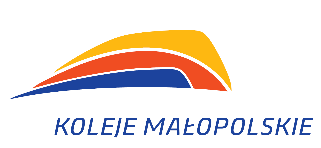 Załączniknr 1Umowa nr KMRU………………………………………Załączniknr 1z dnia………………………………………Opis przedmiotu zamówieniaOpis przedmiotu zamówieniaOpis przedmiotu zamówienia